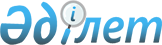 Сарқан аудандық мәслихатының 2021 жылғы 28 желтоқсандағы № 14-62 "Сарқан ауданының 2022-2024 жылдарға арналған бюджеті туралы" шешіміне өзгерістер енгізу туралыЖетісу облысы Сарқан аудандық мәслихатының 2022 жылғы 13 қыркүйектегі № 28-108 шешімі
      Сарқан аудандық мәслихаты ШЕШТІ: 
      1. Сарқан аудандық мәслихатының "Сарқан ауданының 2022-2024 жылдарға арналған бюджеті туралы" 2021 жылғы 28 желтоқсандағы № 14-62 (Нормативтік құқықтық актілерді мемлекеттік тіркеу тізілімінде № 26315 болып тіркелген) шешіміне келесі өзгерістер енгізілсін:
      көрсетілген шешімнің 1-тармағы жаңа редакцияда жазылсын:
      "1. 2022-2024 жылдарға арналған аудандық бюджет тиісінше осы шешімнің 1, 2 және 3-қосымшаларына сәйкес, оның ішінде 2022 жылға келесі көлемдерде бекітілсін:
      1) кірістер – 7 444 194 мың теңге, оның ішінде:
      салықтық түсімдер – 817 034 мың теңге;
      салықтық емес түсімдер – 19 466 мың теңге;
      негізгі капиталды сатудан түсетін түсімдер – 60 926 мың теңге;
      трансферттер түсімі – 6 546 768 мың теңге;
      2) шығындар − 7 307 399 мың теңге;
      3) таза бюджеттік кредиттеу − 44 549 мың теңге, оның ішінде:
      бюджеттік кредиттер – 78 353 мың теңге;
      бюджеттік кредиттерді өтеу – 33 804 мың теңге;
      4) қаржы активтері мен операциялар бойынша сальдо – 200 000 мың теңге, оның ішінде:
      қаржылық активтерді сатып алу −200 000 мың теңге;
      мемлекеттің қаржы активтерін сатудан түсетін түсімдер − 0 теңге;
      5) бюджет тапшылығы (профициті) − -107 754 мың теңге;
      6) бюджет тапшылығын қаржыландыру (профицитін пайдалану) − 107 754 мың теңге, оның ішінде:
      қарыздар түсімі − 78 353 мың теңге;
      қарыздарды өтеу − 33 804 мың теңге;
      бюджет қаражатының пайдаланылатын қалдықтары – 63 205 мың теңге".
      2. Көрсетілген шешімнің 1-қосымшасы осы шешімнің қосымшасына сәйкес жаңа редакцияда баяндалсын. 
      3. Осы шешім 2022 жылдың 1 қаңтарынан бастап қолданысқа енгізіледі. Сарқан ауданының 2022 жылға арналған бюджеті
					© 2012. Қазақстан Республикасы Әділет министрлігінің «Қазақстан Республикасының Заңнама және құқықтық ақпарат институты» ШЖҚ РМК
				
      Мәслихат хатшысы

М. Разбеков
Сарқан аудандық мәслихатының 2022 жылғы 13 қыркүйектегі № 28-108 шешіміне қосымшаСарқан аудандық мәслихатының 2021 жылғы 28 желтоқсандағы № 14-62 шешіміне 1 қосымша
Санаты
Санаты
Санаты
Санаты
Сомасы
 (мың теңге)
Сынып
Сынып
Сынып
Сомасы
 (мың теңге)
Ішкі сынып
Ішкі сынып
Сомасы
 (мың теңге)
Атауы
Сомасы
 (мың теңге)
I. Кірістер
7 444 194
1
Салықтық түсімдер
817 034
01
Табыс салығы
360 263
1
Корпоративтік табыс салығы
360 263
04
Меншiкке салынатын салықтар
425 505
1
Мүлiкке салынатын салықтар
425 505
05
Тауарларға, жұмыстарға және қызметтерге салынатын iшкi салықтар
24 978
2
Акциздер
2 498
3
Табиғи және басқа да ресурстарды пайдаланғаны үшiн түсетiн түсiмдер
9 440
4
Кәсiпкерлiк және кәсiби қызметтi жүргiзгенi үшiн алынатын алымдар
13 040
08
Заңдық мәнді іс-әрекеттерді жасағаны және (немесе) оған уәкілеттігі бар мемлекеттік органдар немесе лауазымды адамдар құжаттар бергені үшін алынатын міндетті төлемдер
6 288
1
Мемлекеттік баж
6 288
2
Салықтық емес түсiмдер
19 466
01
Мемлекеттік меншіктен түсетін кірістер
3 933
5
Мемлекет меншігіндегі мүлікті жалға беруден түсетін кірістер
3 898
7
Мемлекеттік бюджеттен берілген кредиттер бойынша сыйақылар
35
06
Өзге де салықтық емес түсiмдер
15 533
1
Өзге де салықтық емес түсiмдер
15 533
3
Негізгі капиталды сатудан түсетін түсімдер
60 926
01
Мемлекеттік мекемелерге бекітілген мемлекеттік мүлікті сату
1 233
1
Мемлекеттік мекемелерге бекітілген мемлекеттік мүлікті сату
1 233
03
Жердi және материалдық емес активтердi сату
59 693
1
Жерді сату 
59 693
4
Трансферттердің түсімдері
6 546 768
01
Төмен тұрған мемлекеттiк басқару органдарынан трансферттер 
136
3
Аудандық маңызы бар қалалардың, ауылдардың, кенттердің, аулдық округтардың бюджеттерінен трансферттер
136
02
Мемлекеттiк басқарудың жоғары тұрған органдарынан түсетiн трансферттер
6 546 632
2
Облыстық бюджеттен түсетiн трансферттер
6 546 632
Функционалдық топ
Функционалдық топ
Функционалдық топ
Функционалдық топ
Функционалдық топ
Сомасы
(мың теңге)
Кіші функция
Кіші функция
Кіші функция
Кіші функция
Сомасы
(мың теңге)
Бюджеттік бағдарламалардың әкімшісі
Бюджеттік бағдарламалардың әкімшісі
Бюджеттік бағдарламалардың әкімшісі
Сомасы
(мың теңге)
Бағдарлама
Бағдарлама
Сомасы
(мың теңге)
Атауы
Сомасы
(мың теңге)
II. Шығындар
7 307 399
01
Жалпы сипаттағы мемлекеттiк көрсетілетін қызметтер
705 144
1
Мемлекеттiк басқарудың жалпы функцияларын орындайтын өкiлдi, атқарушы және басқа органдар
382 904
112
Аудан (облыстық маңызы бар қала) мәслихатының аппараты
45 455
001
Аудан (облыстық маңызы бар қала) мәслихатының қызметін қамтамасыз ету жөніндегі қызметтер
40 955
003
Мемлекеттік органның күрделі шығыстары
 4 500
122
Аудан (облыстық маңызы бар қала) әкімінің аппараты
337 449
001
Аудан (облыстық маңызы бар қала) әкімінің қызметін қамтамасыз ету жөніндегі қызметтер
204 023
003
Мемлекеттік органның күрделі шығыстары
50 500
113
Төменгі тұрған бюджеттерге берілетін нысаналы ағымдағы трансферттер
82 926
2
Қаржылық қызмет
4 089
459
Ауданның (облыстық маңызы бар қаланың) экономика және қаржы бөлімі
4 089
003
Салық салу мақсатында мүлікті бағалауды жүргізу
1 469
010
Жекешелендіру, коммуналдық меншікті басқару, жекешелендіруден кейінгі қызмет және осыған байланысты дауларды реттеу
2 620
9
Жалпы сипаттағы өзге де мемлекеттiк қызметтер
318 151
459
Ауданның (облыстық маңызы бар қаланың) экономика және қаржы бөлімі
64 150
001
Ауданның (облыстық маңызы бар қаланың) экономикалық саясаттын қалыптастыру мен дамыту, мемлекеттік жоспарлау, бюджеттік атқару және коммуналдық меншігін басқару саласындағы мемлекеттік саясатты іске асыру жөніндегі қызметтер
50 469
015
Мемлекеттік органның күрделі шығыстары 
950
113
Төменгі тұрған бюджеттерге берілетін нысаналы ағымдағы трансферттер
12 731
492
Ауданның (облыстық маңызы бар қаланың) тұрғын үй-коммуналдық шаруашылығы, жолаушылар көлігі, автомобиль жолдары және тұрғын үй инспекциясы бөлімі
254 001
001
Жергілікті деңгейде тұрғын үй-коммуналдық шаруашылық, жолаушылар көлігі, автомобиль жолдары және тұрғын үй инспекциясы саласындағы мемлекеттік саясатты іске асыру жөніндегі қызметтер
54 301
013
Мемлекеттік органның күрделі шығыстары 
3 300
113
Төменгі тұрған бюджеттерге берілетін нысаналы ағымдағы трансферттер
196 400
02
Қорғаныс
23 681
1
Әскери мұқтаждар
14 850
122
Аудан (облыстық маңызы бар қала) әкімінің аппараты
14 850
005
Жалпыға бірдей әскери міндетті атқару шеңберіндегі іс-шаралар
14 850
2
Төтенше жағдайлар жөнiндегi жұмыстарды ұйымдастыру
8 831
122
Аудан (облыстық маңызы бар қала) әкімінің аппараты
8 831
006
Аудан (облыстық маңызы бар қала) ауқымындағы төтенше жағдайлардың алдын алу және оларды жою
227
007
Аудандық (қалалық) ауқымдағы дала өрттерінің, сондай-ақ мемлекеттік өртке қарсы қызмет органдары құрылмаған елдi мекендерде өрттердің алдын алу және оларды сөндіру жөніндегі іс-шаралар
8 604
03
Қоғамдық тәртіп, қауіпсіздік, құқықтық, сот, қылмыстық-атқару қызметі
42 337
1
Құқық қорғау қызметi
9 320
472
Ауданның (облыстық маңызы бар қаланың) құрылыс, сәулет және қала құрылысы бөлімі
9 320
066
Қоғамдық тәртіп пен қауіпсіздік объектілерін салу
9 320
9
Қоғамдық тәртіп және қауіпсіздік саласындағы басқа да қызметтер
33 017
492
Ауданның (облыстық маңызы бар қаланың) тұрғын үй-коммуналдық шаруашылығы, жолаушылар көлігі, автомобиль жолдары және тұрғын үй инспекциясы бөлімі
33 017
021
Елдi мекендерде жол қозғалысы қауiпсiздiгін қамтамасыз ету
33 017
06
Әлеуметтiк көмек және әлеуметтiк қамсыздандыру
1 110 655
1
Әлеуметтiк қамсыздандыру
279 254
451
Ауданның (облыстық маңызы бар қаланың) жұмыспен қамту және әлеуметтік бағдарламалар бөлімі
279 254
005
Мемлекеттік атаулы әлеуметтік көмек 
279 254
2
Әлеуметтiк көмек
769 429
451
Ауданның (облыстық маңызы бар қаланың) жұмыспен қамту және әлеуметтік бағдарламалар бөлімі
769 429
002
Жұмыспен қамту бағдарламасы
433 092
004
Ауылдық жерлерде тұратын денсаулық сақтау, білім беру, әлеуметтік қамтамасыз ету, мәдениет, спорт және ветеринар мамандарына отын сатып алуға Қазақстан Республикасының заңнамасына сәйкес әлеуметтік көмек көрсету
17 498
006
Тұрғын үйге көмек көрсету
30 440
007
Жергілікті өкілетті органдардың шешімі бойынша мұқтаж азаматтардың жекелеген топтарына әлеуметтік көмек
27 459
010
Үйден тәрбиеленіп оқытылатын мүгедек балаларды материалдық қамтамасыз ету
3 382
014
Мұқтаж азаматтарға үйде әлеуметтiк көмек көрсету
99 774
017
Оңалтудың жеке бағдарламасына сәйкес мұқтаж мүгедектердi протездік-ортопедиялық көмек, сурдотехникалық құралдар, тифлотехникалық құралдар, санаторий-курорттық емделу, мiндеттi гигиеналық құралдармен қамтамасыз ету, арнаулы жүрiп-тұру құралдары, қозғалуға қиындығы бар бірінші топтағы мүгедектерге жеке көмекшінің және есту бойынша мүгедектерге қолмен көрсететiн тіл маманының қызметтері мен қамтамасыз ету
67 607
023
Жұмыспен қамту орталықтарының қызметін қамтамасыз ету
90 177
9
Әлеуметтiк көмек және әлеуметтiк қамтамасыз ету салаларындағы өзге де қызметтер
61 972
451
Ауданның (облыстық маңызы бар қаланың) жұмыспен қамту және әлеуметтік бағдарламалар бөлімі
55 972
001
Жергілікті деңгейде халық үшін әлеуметтік бағдарламаларды жұмыспен қамтуды қамтамасыз етуді іске асыру саласындағы мемлекеттік саясатты іске асыру жөніндегі қызметтер
44 985
011
Жәрдемақыларды және басқа да әлеуметтік төлемдерді есептеу, төлеу мен жеткізу бойынша қызметтерге ақы төлеу
2 266
021
Мемлекеттік органның күрделі шығыстары
300
050
Қазақстан Республикасында мүгедектердің құқықтарын қамтамасыз етуге және өмір сүру сапасын жақсарту
8 421
492
Ауданның (облыстық маңызы бар қаланың) тұрғын үй-коммуналдық шаруашылығы, жолаушылар көлігі, автомобиль жолдары және тұрғын үй инспекциясы бөлімі
6 000
094
Әлеуметтік көмек ретінде тұрғын үй сертификаттарын беру
6 000
07
Тұрғын үй-коммуналдық шаруашылық
1 632 038
1
Тұрғын үй шаруашылығы
868 989
472
Ауданның (облыстық маңызы бар қаланың) құрылыс, сәулет және қала құрылысы бөлімі
868 989
003
Коммуналдық тұрғын үй қорының тұрғын үйін жобалау және (немесе) салу, реконструкциялау
610 212
004
Инженерлік-коммуникациялық инфрақұрылымды жобалау, дамыту және (немесе) жайластыру
258 777
2
Коммуналдық шаруашылық
135 810
492
Ауданның (облыстық маңызы бар қаланың) тұрғын үй-коммуналдық шаруашылығы, жолаушылар көлігі, автомобиль жолдары және тұрғын үй инспекциясы бөлімі
135 810
012
Сумен жабдықтау және су бұру жүйесінің жұмыс істеуі
57 500
026
Ауданның (облыстық маңызы бар қаланың) коммуналдық меншігіндегі жылу желілерін пайдалануды ұйымдастыру
30 870
029
Сумен жабдықтау және су бұру жүйелерін дамыту
47 440
3
Елді-мекендерді көркейту
627 239
492
Ауданның (облыстық маңызы бар қаланың) тұрғын үй-коммуналдық шаруашылығы, жолаушылар көлігі, автомобиль жолдары және тұрғын үй инспекциясы бөлімі
627 239
015
Елдi мекендердегі көшелердi жарықтандыру
34 000
018
Елдi мекендердi абаттандыру және көгалдандыру
593 239
08
Мәдениет, спорт, туризм және ақпараттық кеңістiк
1 026 123
1
Мәдениет саласындағы қызмет
267 405
819
Ауданның (облыстық маңызы бар қаланың) ішкі саясат, мәдениет, тілдерді дамыту және спорт бөлімі)
267 405
009
Мәдени-демалыс жұмысын қолдау
267 405
2
Спорт
47 229
819
Ауданның (облыстық маңызы бар қаланың) ішкі саясат, мәдениет, тілдерді дамыту және спорт бөлімі)
47 229
014
Аудандық (облыстық маңызы бар қалалық) деңгейде спорттық жарыстар өткiзу
39 271
015
Әртүрлi спорт түрлерi бойынша аудан (облыстық маңызы бар қала) құрама командаларының мүшелерiн дайындау және олардың облыстық спорт жарыстарына қатысуы
7 958
3
Ақпараттық кеңiстiк
84 306
819
Ауданның (облыстық маңызы бар қаланың) ішкі саясат, мәдениет, тілдерді дамыту және спорт бөлімі)
84 306
005
Мемлекеттік ақпараттық саясат жүргізу жөніндегі қызметтер
17 550
007
Аудандық (қалалық) кiтапханалардың жұмыс iстеуi
65 620
008
Мемлекеттiк тiлдi және Қазақстан халқының басқа да тiлдерін дамыту
1 136
9
Мәдениет, спорт, туризм және ақпараттық кеңiстiктi ұйымдастыру жөнiндегi өзге де қызметтер
627 183
819
Ауданның (облыстық маңызы бар қаланың) ішкі саясат, мәдениет, тілдерді дамыту және спорт бөлімі)
627 183
001
Ақпаратты, мемлекеттілікті нығайту және азаматтардың әлеуметтік сенімділігін қалыптастыру саласында жергілікті деңгейде мемлекеттік саясатты іске асыру жөніндегі қызметтер
55 039
003
Мемлекеттік органның күрделі шығыстары
387
032
Ведомстволық бағыныстағы мемлекеттік мекемелер мен ұйымдардың күрделі шығыстары
571 757
10
Ауыл, су, орман, балық шаруашылығы, ерекше қорғалатын табиғи аумақтар, қоршаған ортаны және жануарлар дүниесін қорғау, жер қатынастары
109 404
1
Ауыл шаруашылығы
75 059
477
Ауданның (облыстық маңызы бар қаланың) ауыл шаруашылығы мен жер қатынастары бөлімі
75 059
462
001
Жергілікті деңгейде ауыл шаруашылығы және жер қатынастары саласындағы мемлекеттік саясатты іске асыру жөніндегі қызметтер
57 838
003
Мемлекеттік органның күрделі шығыстары
17 221
6
Жер қатынастары
7 981
477
Ауданның (облыстық маңызы бар қаланың) ауыл шаруашылығы мен жер қатынастары бөлімі
7 981
011
Аудандардың, облыстық маңызы бар, аудандық маңызы бар қалалардың, кенттердiң, ауылдардың, ауылдық округтердiң шекарасын белгiлеу кезiнде жүргiзiлетiн жерге орналастыру
7 981
9
Ауыл, су, орман, балық шаруашылығы, қоршаған ортаны қорғау және жер қатынастары саласындағы басқа да қызметтер
26 364
459
Ауданның (облыстық маңызы бар қаланың) экономика және қаржы бөлімі
26 364
099
Мамандарға әлеуметтік қолдау көрсету жөніндегі шараларды іске асыру
26 364
11
Өнеркәсіп, сәулет, қала құрылысы және құрылыс қызметі
33 801
2
Сәулет, қала құрылысы және құрылыс қызметі
33 801
472
Ауданның (облыстық маңызы бар қаланың) құрылыс, сәулет және қала құрылысы бөлімі
33 801
467
001
Жергілікті деңгейде құрылыс, сәулет және қала құрылысы саласындағы мемлекеттік саясатты іске асыру жөніндегі қызметтер
33 801
12
Көлiк және коммуникация
1 438 642
1
Автомобиль көлiгi
1 438 642
492
Ауданның (облыстық маңызы бар қаланың) тұрғын үй-коммуналдық шаруашылығы, жолаушылар көлігі, автомобиль жолдары және тұрғын үй инспекциясы бөлімі
1 438 642
023
Автомобиль жолдарының жұмыс істеуін қамтамасыз ету
74 500
045
Аудандық маңызы бар автомобиль жолдарын және елді-мекендердің көшелерін күрделі және орташа жөндеу
1 364 142
13
Басқалар
39 524
3
Кәсiпкерлiк қызметтi қолдау және бәсекелестікті қорғау
16 322
469
Ауданның (облыстық маңызы бар қаланың) кәсіпкерлік бөлімі
16 322
001
Жергілікті деңгейде кәсіпкерлікті дамыту саласындағы мемлекеттік саясатты іске асыру жөніндегі қызметтер
16 022
004
Мемлекеттік органның күрделі шығыстары
300
9
Басқалар
23 202
459
Ауданның (облыстық маңызы бар қаланың) экономика және қаржы бөлімі
23 202
012
Ауданның (облыстық маңызы бар қаланың) жергілікті атқарушы органының резерві 
23 202
14
Борышқа қызмет көрсету
80 168
1
Борышқа қызмет көрсету
80 168
459
Ауданның (облыстық маңызы бар қаланың) экономика және қаржы бөлімі
80 168
021
Жергілікті атқарушы органдардың облыстық бюджеттен қарыздар бойынша сыйақылар мен өзге де төлемдерді төлеу бойынша борышына қызмет көрсету
80 168
15
Трансферттер
1 065 882
1
Трансферттер
1 065 882
459
Ауданның (облыстық маңызы бар қаланың) экономика және қаржы бөлімі
1 065 882
006
Пайдаланылмаған (толық пайдаланылмаған) нысаналы трансферттерді қайтару
5 365
024
Заңнаманы өзгертуге байланысты жоғары тұрған бюджеттің шығындарын өтеуге төменгі тұрған бюджеттен ағымдағы нысаналы трансферттер
727 165
038
Субвенциялар
333 348
054
Қазақстан Республикасының Ұлттық қорынан берілетін нысаналы трансферт есебінен республикалық бюджеттен бөлінген пайдаланылмаған (түгел пайдаланылмаған) нысаналы трансферттердің сомасын қайтарутрансферттердің сомасын қайтару
4
ІІІ. Таза бюджеттік кредиттеу
44 549
 Бюджеттік кредиттер 
78 353
10
Ауыл, су, орман, балық шаруашылығы, ерекше қорғалатын табиғи аумақтар, қоршаған ортаны және жануарлар дүниесін қорғау, жер қатынастары
78 353
9
Ауыл, су, орман, балық шаруашылығы, қоршаған ортаны қорғау және жер қатынастары саласындағы басқа да қызметтер
78 353
459
Ауданның (облыстық маңызы бар қаланың) экономика және қаржы бөлімі
78 353
018
Мамандарды әлеуметтік қолдау шараларын іске асыру үшін бюджеттік кредиттер
78 353
Санаты
Санаты
Санаты
Санаты
Санаты
Cомасы
 (мың теңге)
Сынып
Сынып
Сынып
Сынып
Cомасы
 (мың теңге)
Ішкі сынып
Ішкі сынып
Ішкі сынып
Cомасы
 (мың теңге)
Атауы
Cомасы
 (мың теңге)
Бюджеттік кредиттерді өтеу
33 804
5
Бюджеттік кредиттерді өтеу
33 804
01
Бюджеттік кредиттерді өтеу
33 804
1
Мемлекеттік бюджеттен берілген бюджеттік кредиттерді өтеу
33 804
Функционалдық топ
Функционалдық топ
Функционалдық топ
Функционалдық топ
Функционалдық топ
Сомасы
(мың теңге)
Кіші функция
Кіші функция
Кіші функция
Кіші функция
Сомасы
(мың теңге)
Бюджеттік бағдарламалардың әкімшісі
Бюджеттік бағдарламалардың әкімшісі
Бюджеттік бағдарламалардың әкімшісі
Сомасы
(мың теңге)
Бағдарлама
Бағдарлама
Сомасы
(мың теңге)
Атауы
Сомасы
(мың теңге)
ІV. Қаржы активтерімен операциялар бойынша сальдо
200 000
13
Басқалар
200 000
9
Басқалар
200 000
492
Ауданның (облыстық маңызы бар қаланың) тұрғын үй-коммуналдық шаруашылығы, жолаушылар көлігі, автомобиль жолдары және тұрғын үй инспекциясы бөлімі
200 000
065
Заңды тұлғалардың жарғылық капиталын қалыптастыру немесе ұлғайту
200 000
Санаты
Санаты
Санаты
Санаты
Cомасы
(мың теңге)
Сыныбы
Сыныбы
Сыныбы
Cомасы
(мың теңге)
Ішкі сыныбы
Ішкі сыныбы
Cомасы
(мың теңге)
Атауы
Cомасы
(мың теңге)
6
Мемлекеттің қаржы активтерін сатудан түсетін түсімдер
0
01
Мемлекеттің қаржы активтерін сатудан түсетін түсімдер
0
1
Қаржы активтерін ел ішінде сатудан түсетін түсімдер
0
Санаты
Санаты
Санаты
Санаты
Cомасы
(мың теңге)
Сынып
Сынып
Сынып
Cомасы
(мың теңге)
Ішкі сынып
Ішкі сынып
Cомасы
(мың теңге)
Атауы
Cомасы
(мың теңге)
V. Бюджет тапшылығы (профициті)
-107 754
VI. Бюджет тапшылығын қаржыландыру (профицитін пайдалану)
107 754
7
Қарыздар түсімі 
78 353
01
Мемлекеттік ішкі қарыздар
78 353
2 
Қарыз алу келісімшарттары
78 353
8
Бюджет қаражаттарының пайдаланылатын қалдықтары
63 205
01
Бюджет қаражаты қалдықтары
63 205
1
Бюджет қаражатының бос қалдықтары
63 205
Функционалдық топ
Функционалдық топ
Функционалдық топ
Функционалдық топ
Функционалдық топ
Сомасы
(мың теңге)
Кіші функция
Кіші функция
Кіші функция
Кіші функция
Сомасы
(мың теңге)
Бюджеттік бағдарламалардың әкімшісі
Бюджеттік бағдарламалардың әкімшісі
Бюджеттік бағдарламалардың әкімшісі
Сомасы
(мың теңге)
Бағдарлама
Бағдарлама
Сомасы
(мың теңге)
Атауы
Сомасы
(мың теңге)
Қарыздарды өтеу
33 804
16
Қарыздарды өтеу
33 804
1
Қарыздарды өтеу
33 804
459
Ауданның (облыстық маңызы бар қаланың) экономика және қаржы бөлімі
33 804
005
Жергілікті атқарушы органның жоғары тұрған бюджет алдындағы борышын өтеу
33 804